            York University Co-operative Day Care Centre Tuition Fees for 2018:  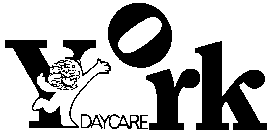 Includes Breaks, PA Days and HolidaysFamilies without a Subsidy Agreement with the City of Toronto:Please provide the office with a series of cheques post-dated for the 1st of every month.Families with a Subsidy Agreement with the City of Toronto:  Please provide the office with a series of cheques post-dated for the 1st of every month totalling your daily fee x the number of attendance days in the month.~A one-time fee of $100 is to accompany each registration and a non-refundable deposit equivalent to $500 or 10 x the daily subsidized fee.~Infants$68.59 per dayInfants$68.59 per dayToddlers$60.06 per dayToddlers$60.06 per dayPreschoolers$51.90 per dayPreschoolers$51.90 per dayKindergarten$38.92 per day$51.90 per day for full daysKindergarten$38.92 per day$51.90 per day for full daysSchool Age$28.39 per day$39.59 per day for full daysSchool Age$28.39 per day$39.59 per day for full daysApril21$1,440.3921$1,261.2621$1,089.9021 $817.3221$596.19May23$1,577.5723$1,381.3823$1,193.7023$895.1623$652.97June21$1,577.5721$1,261.2621$1,089.9021PA Days:June 8&29$843.2821$618.59# Days PerMonthMonthlyFee# Days PerMonthMonthlyFee# Days PerMonthMonthlyFee# Days PerMonthMonthlyFee# Days PerMonthMonthlyFee